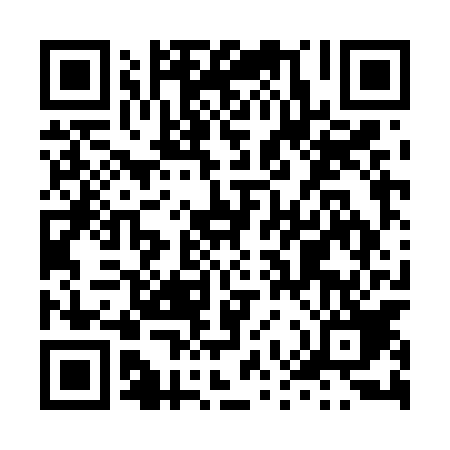 Ramadan times for Ilimbav, RomaniaMon 11 Mar 2024 - Wed 10 Apr 2024High Latitude Method: Angle Based RulePrayer Calculation Method: Muslim World LeagueAsar Calculation Method: HanafiPrayer times provided by https://www.salahtimes.comDateDayFajrSuhurSunriseDhuhrAsrIftarMaghribIsha11Mon5:025:026:4212:324:336:236:237:5612Tue5:005:006:4012:324:346:246:247:5813Wed4:584:586:3812:314:356:256:257:5914Thu4:564:566:3612:314:366:276:278:0115Fri4:544:546:3412:314:376:286:288:0216Sat4:524:526:3212:304:386:296:298:0417Sun4:504:506:3012:304:406:316:318:0518Mon4:484:486:2812:304:416:326:328:0619Tue4:464:466:2612:304:426:346:348:0820Wed4:444:446:2412:294:436:356:358:0921Thu4:424:426:2212:294:446:366:368:1122Fri4:404:406:2112:294:456:376:378:1223Sat4:374:376:1912:284:466:396:398:1424Sun4:354:356:1712:284:476:406:408:1625Mon4:334:336:1512:284:486:416:418:1726Tue4:314:316:1312:274:496:436:438:1927Wed4:294:296:1112:274:506:446:448:2028Thu4:274:276:0912:274:516:456:458:2229Fri4:244:246:0712:274:526:476:478:2330Sat4:224:226:0512:264:536:486:488:2531Sun5:205:207:031:265:547:497:499:271Mon5:185:187:011:265:557:517:519:282Tue5:155:156:591:255:557:527:529:303Wed5:135:136:581:255:567:537:539:314Thu5:115:116:561:255:577:557:559:335Fri5:095:096:541:245:587:567:569:356Sat5:065:066:521:245:597:577:579:367Sun5:045:046:501:246:007:597:599:388Mon5:025:026:481:246:018:008:009:409Tue4:594:596:461:236:028:018:019:4210Wed4:574:576:441:236:038:038:039:43